ПРЕДЛОГ ПРОГРАМА РАДА  ЗА 2024.годинуДОО „СПОРТСКИ  ЦЕНТАР“ БЕРАНЕ                                               са  финансијским планом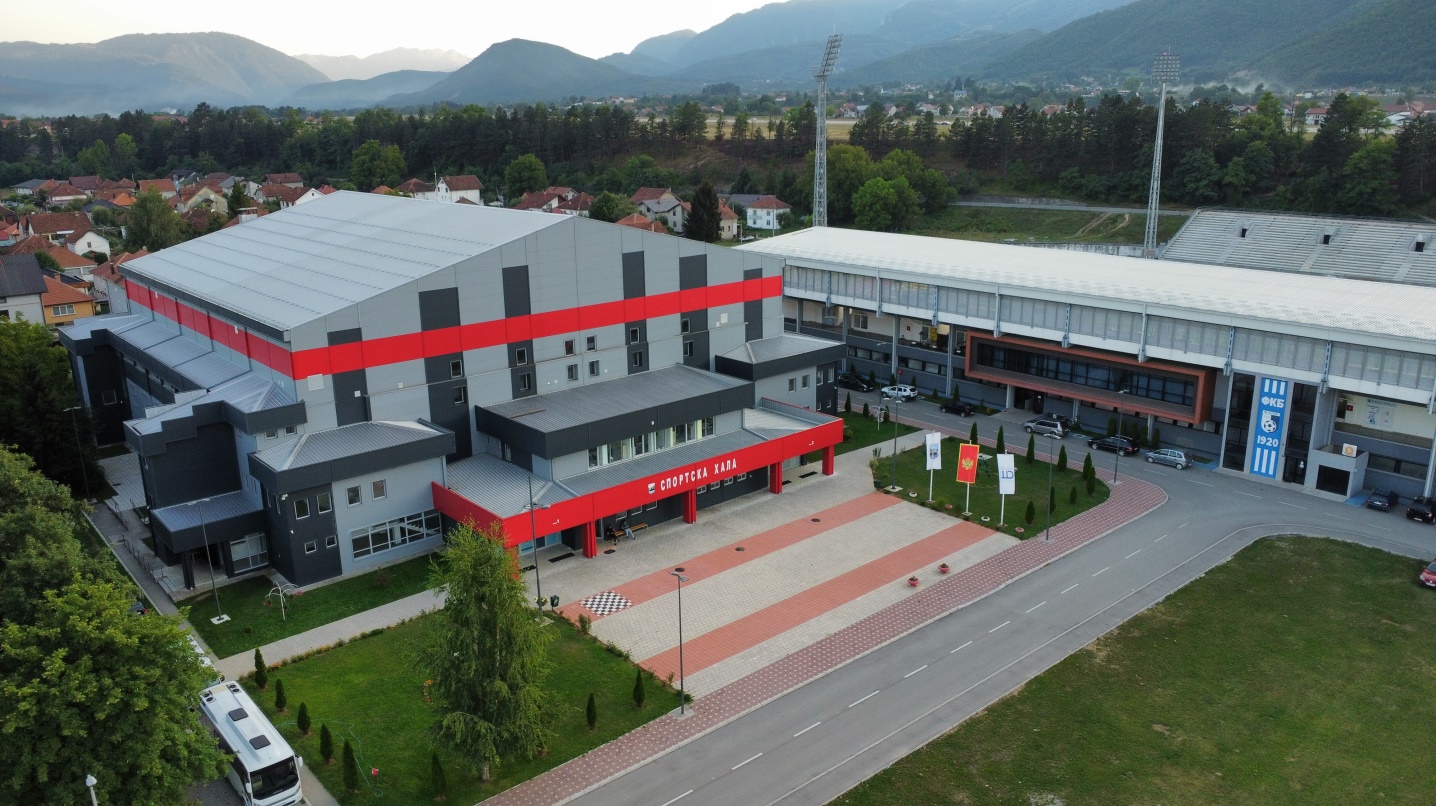 Беране, јануар  2024.године          САДРЖАЈУводне напомене   									стр.1План активности у спортској дворани 						стр.2План активности на Фудбалском стадиону   					стр.3План активности Теретане  								стр.4План  активности Спортске амбуланте  						стр.4План  активности Стадион малих  спортова 					стр.4Пословни  простори 									стр.5Финансијски план  									стр.6Закључак 											стр.7Уводне напомене:На основу члана 32 Статута ДОО Спортски центар Беране, Одбор директора на предлог директора доноси Програм рада Друштва за 2024.годину.План и програм рада темељи се на резултатима пословања сагледаним кроз предходне планове и извјештаје, а сам Програм рада узима у обзир следеће задатке:Управљање јавном спортском инфраструктуром датом на управљање од стране Оснивача,Учествовање у дефинисању циљева и политике развоја спорта на подстицање и учешће у уређењу Општине у циљу унапређења услуга из области спорта.Такође, и у допунским дјелатностима, угоститељској, издавања у закуп пословних простора,као и издавања рекламних простора,Спортски центар ће радити на већој комерцијализацији постојећих садржаја кроз константна улагања на одржавању спортске инфраструктуре у Спортском центру. Спортска дјелатност којом се бави ДОО Спортски центар, обезбеђује услове за обављање спортских активности. Поред свих активности планира наставак и унапређење постојеће сарадње са ФСЦГ и удружењем клубова ФСЦГ – сјевер,као и успостављање нове сарадње са другим државним органима, органима локалне самоуправе, јавним установама, школама, полицијом,студентским организацијама, невладиним сектором и другим субјектима јавног и цивилног сектора.При изради овог документа велика пажња је посвећена околностима у којим ће се одвијати редовне активности наше органиације,уз претпоставку да ће наредна година обиловати промјенама и допунама у свим сегментима пословања. ДОО Спортски центар Беране, током свог дугогодишњег пословања, успио је да изгради имиџ препознатљиве спортске институције. Каo и предходних година Предлогом плана рада ДОО Спортски центар Беране за 2023.годину обухватиће  програмске  активности везане за основну дјелатност. Међутим, и поред свих тешкоћа у пословању планирамо да уз помоћ Оснивача обезбиједимо континуитет у раду и остваривању програмских задатака. Стога је при изради овог документа велика пажња била посвећена околностима у којима ће се одвијати редовне активности Спортског центра уз претпоставку да ће текућа  година обиловати промјенама и допунама, у свим сегментима пословања.С тим у вези Предлогом  плана рада  ДОО Спортски центар Беране, за 2023.годину као приоритет уврстили смо:Припрема пројектне документације за изградњу хотела у склопу  ДOO Спортски  центар Беране,Изградња паркинга испред Спортске  дворане,Изградња канализационе мреже - Фудбалски стадион,Изградња западне трибине надкривање, постављање столица (пројектна документација  урађена), прва фаза  је у току,припремни радови се већ изводе,Изградња свлачионица на помоћним теренима,Реконструкција Стадиона малих спортова (постављање гуми подлоге),Изградња тениских терена,Реновирање тартан стазе Постављање заштитне ограде на западној страни Фудбалског терена (код куће Симоновића)План активности  Спортске дворанеПланом активности за 2023.годину, предвиђена је искориштеност свих потенцијалних капацитета Спортске дворане, како за одржавање спортских  тако и културних  догађаја и то на највишем нивоу. Обзиром  на могућности,  за издавање термина и задовољењем стандарда за организацију спортских приредби у 2023.години планира се издавање Спортске дворане за следеће потребе:Клубовима из организованог система такмичења,Свим репрезентативним селекцијама,Издавање термина рекреативцима,Издавање термина  школским такмичењима,Издавање дворане за одржавање музичких концерата и осталих садржајаПланом рада Спортске дворане за 2023.годину, предвиђа  се одржавање   око  2.400  тренинга клубова, односно 4.300 часова.   По такмичарском календару клубова за 2023.годину планирано је одржавање   од   80  - 100 утакмица различитог ранга.План  активности на Фудбалском стадионуФудбалски стадион обухвата површину од 40.000 м2 са следећим садржајима:Главни терен 105/75м2,Атлетска стаза дужине 400 м са 6 стаза – гуми подлога,Реконструисана  источна трибина са 3600 сједишта,Све пратеће просторије за организацију фудбалских утакмица и           атлетског такмичења  по стандардима УЕФА :СвлачионицеСудијске просторијеПредлогом Плана рада за 2023. годину предвиђа се максимална искоришћеност мјесечног рада у термину од  8 – 22 часа. Са рефлекторима створили  су се бољи услови за организацију и одигравање ноћних утакмица. Уколико, се укаже интересовање за ноћним терминима сатница коришћења би се увећавала за одржавање:Тренинга,Утакмица,Школа фудбала,Фудбалске екипе на припреме са стране,Фудбалске припреме репрезентативних селекција, Семинара судија Фудбалске сјеверне регије,Првенство Црне Горе и митинзи у атлетици,Школска такмичења у атлетици                                                                                                                                План активности ТеретанеУ склопу Спортске дворане налази се Теретана површине 300 м2 која је почела са радом новембра мјесеца 2019.године. Теретана окупља значајан број  спортиста, спортских клубова и грађанства. Простор теретане користи се за потребе организованих група и појединаца.Планирани број издатих термина на мјесечном нивоу износиo би око (70) седамдесет, чиме би Спортски центар могао да рачуна на већу искориштеност због квалитета услуга и већи број издатих термина са савременим тракама и нордијским бициклом. План активности спортске амбулантеПосједовањем амбуланте у склопу Спортског центра створили су се услови, за квалитетно пружање услуга масажа и вјежби, првенствено спортистима и осталим корисницима.                                                                                                      План активности на Стадиону малих спортоваПланом активности ДOO Спортски центар за 2023.годину, предвиђена је реконструкција Стадиона малих спортова – постављање гуми подлоге.  Иста  би у многоме допринијела квалитету и максималној искориштености с обзиром да се налази у центру града. Истичемо да се на истом стадиону  сваке године одржава традиционални турнир у малом фудбалу који је саставни дио Беранског културног љета, а који је препознатљив и у ширем окружењу.Пословни просториТоком  2023. године  планира се издавање у закуп  пословних простора у ДOO Спортски центар Беране.Финансијски план ДОО“Спортски центар“Беране за 2023.годинуПРИХОДИЗакупнина од локала					5,000.00Тренинзи и утакмице у Хали				35,000.00Тренинзи и утакмице на ФС				30,000.00Рекреације							2,500.00Фитнес 							2,500.00Приход од услуга физиотерапеута-масажа	1,000.00Приход од бифеа						10,000.00Приход од припрема					1,500.00Приход од теретане					10,000.00Приход од субвенција					5,000.00Приход од донација					1,000.00Трансфери од Општине					348,410.00	..........................................................................................................................	УКУПНО:							451,910.00			РАСХОДИБруто лични доходци					357,600.00(Нето лични доходци)					282,000.00Порези и доприноси					75,600.00Расход за утрошену електр.енергију			25,000.00Расход за гориво						3,000.00Расход за лож уље					40,000.00Расход за канцел.материјал				1,000.00Расход за материјал( одржавање опреме)		5,000.00Расход за утрошак воде					1,500.00Расход за комуналне услуге				4,230.00Расход за хигијену					1,500.00Расход за службена путовања				1,000.00Расход за осигурање радника				1,500.00Расход за чланове УО					1,080.00Трошкови угоститељских услуга			9,000.00Трошкови репрезентације				500,00..........................................................................................................................УКУПНО:								451,910.00			Недостајућа средства за успјешно пословање ДОО“Спортски центар“Беране у износу од 348,410.00 евра, неопходно  је обезбиједити из Буџета Општине Беране преко трансфера.	ЗакључакЗа текућу 2023. годину у ДOO Спортски центар Беране, циљ нам је да ангажовањем постојеће радне снаге постигнемо неометано функционисање свих организационих цјелина. Што се тиче уговорних односа неопходно је и даље предузимати одговарајуће превентивне мјере како би се постигао оптималан степен заштите интереса ДOO Спортског центра кроз боље услове уговарања.ДOO Спортски центар Беране са свим својим садржајима у текућој  2023. години, као и до сада оправдаће вршење спортске  дјелатности од јавног интереса.Желимо да вјерујемо да ће и текућа 2023. година бити још боља и успјешнија, уз максималну ангажованост свих запослених  на задовољство корисника наших услуга а првенствено спортиста. ДОО“СПОРТСКИ ЦЕНТАР“БЕРАНЕ                                                                                                                                 ГОРАН  ФОЛИЋ 